 				www.wvfcinc.com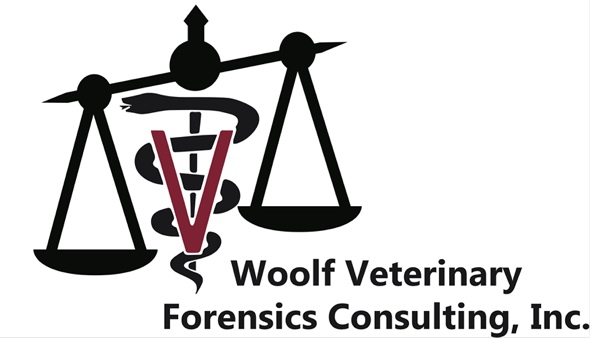 4101 Dublin Blvd., F27  Dublin, CA  94568	info@wvfcinc.com	________________________________________________________________________________________________Preparation for a NecropsyIf your organization needs assistance with the costs, please consider contacting the Association of Prosecuting Attorneys, the Animal Legal Defense Fund or the ASPCA.  They may be able to provide grants.If WVFC is coming into your facility to do a necropsy, please prepare with the following:Radiographic images of the entire body, nose to tail, all four legs.  There should be two orthogonal views for the entire body including soft tissues.  Among other things, this allows for visualization of any projectiles or other metal objects within the body, new or old, as well as any fractures whether recent, healing, or healed.  These will need to be available at the time of necropsy.  Digital images are preferred over film, and digital images should be in DICOM and jpeg formatting.Records, reports, and photos: If there are any medical records, police reports, scene photos, etc., please have those available prior to the necropsy.  At minimum, they must be made available in order to write the necropsy report.SuppliesSLR digital camera with new or reformatted memory card, 4 GB min.ABFO #2 scale (preferred) or a rulerMicrochip scanner, fully charged or with fresh batteriesVick’s or generic brand Vaporub ointment Yard sticks, 2Stryker (oscillating) saw or handsaw with extra bladesLarge-dog nail clippers and garden loppersExam gloves, powder-free, med., 1 boxSterile surgery gloves, size 6 ½ , minimum of 2 pairsSurgical cap and maskNon-sterile gown or apronGoggles, safety glasses, or face shieldPlastic cutting board of a neutral colorNecropsy (filet) knife and honing (sharpening) steelSurgical blade handle and #10 blades, severalMayo scissors, blunt-endedForceps, rat-toothedClippers and blade (like one would use to shave for surgery)Accelerated hydrogen peroxide or other cleaning solutionPaper towelsPacking tape, clearNeutral Buffered Formalin in jars, in a variety of sizes, minimum of 10, at least one jar will need to be large enough for the entire brain at a 10:1 formalin:tissue ratioTissue cassette cases for formalin jarsSyringes, variety of sizes, with and without needles (16g – 22g)Blood tubes:   Plain Red-top tubes, minimum of 5White-top tubes (no additives), minimum of 5Tongue depressorsPlastic sterile jars, minimum of 5, various sizesWhirl-pak® bags, minimum of 20, variety of sizes, mostly smaller (https://www.enasco.com/whirlpak/) Evidence tapeEvidence bags: plastic and paper, variety of sizesEvidence cardboard boxes, smallEvidence envelopes, all sizes including glassine or similar for trace evidenceDNA swabs (can be obtained from UC Davis’ Veterinary Genetics Laboratory)Plastic tweezersSterile water or sterile salineArson collection cans (uncoated paint cans), various sizes, if burn victimBacterial culture swabs (for aerobic and anaerobic bacteria)Sterile cotton swab applicators, preferably on plastic sticks, 1-2 per package, several packagesSource of very hot water and cup/mug70-80% ethyl alcohol (aka ethanol) and glass jars, if any maggots presentForms for chain of custody and evidence collectionRecommend one assistant (at minimum, will need a staff member to be available every 15-20 minutes for safety reasons).